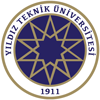 Y.T.Ü. SANAT VE TASARIM ANASANAT DALI/ MÜZİK VE SAHNE SANATLARI BÖLÜMÜDOKTORA PROGRAMI ADAY DOSYA İNCELEME TUTANAĞIY.T.Ü. SANAT VE TASARIM ANASANAT DALI/ MÜZİK VE SAHNE SANATLARI BÖLÜMÜDOKTORA PROGRAMI ADAY DOSYA İNCELEME TUTANAĞIY.T.Ü. SANAT VE TASARIM ANASANAT DALI/ MÜZİK VE SAHNE SANATLARI BÖLÜMÜDOKTORA PROGRAMI ADAY DOSYA İNCELEME TUTANAĞIY.T.Ü. SANAT VE TASARIM ANASANAT DALI/ MÜZİK VE SAHNE SANATLARI BÖLÜMÜDOKTORA PROGRAMI ADAY DOSYA İNCELEME TUTANAĞIY.T.Ü. SANAT VE TASARIM ANASANAT DALI/ MÜZİK VE SAHNE SANATLARI BÖLÜMÜDOKTORA PROGRAMI ADAY DOSYA İNCELEME TUTANAĞIY.T.Ü. SANAT VE TASARIM ANASANAT DALI/ MÜZİK VE SAHNE SANATLARI BÖLÜMÜDOKTORA PROGRAMI ADAY DOSYA İNCELEME TUTANAĞIY.T.Ü. SANAT VE TASARIM ANASANAT DALI/ MÜZİK VE SAHNE SANATLARI BÖLÜMÜDOKTORA PROGRAMI ADAY DOSYA İNCELEME TUTANAĞIPROGRAMIN ADIPROGRAMIN ADIMÜZİK VE SAHNE SANATLARI DOKTORAMÜZİK VE SAHNE SANATLARI DOKTORAMÜZİK VE SAHNE SANATLARI DOKTORATARİH..../…./20…..ADAY ÖĞRENCİNİN ADI/ SOYADIADAY ÖĞRENCİNİN ADI/ SOYADIADAY ÖĞRENCİNİN ADI/ SOYADIADAY TANITIM DOSYASININ İÇERİĞİADAY TANITIM DOSYASININ İÇERİĞİADAY TANITIM DOSYASININ İÇERİĞİADAY TANITIM DOSYASININ İÇERİĞİJÜRİ ÜYESİNİN KANAATİJÜRİ ÜYESİNİN KANAATİJÜRİ ÜYESİNİN KANAATİ1. BölümÖzgeçmiş (YÖK Formatlı)Özgeçmiş (YÖK Formatlı)Özgeçmiş (YÖK Formatlı)2. BölümNiyet Mektubu Niyet Mektubunda aşağıdaki hususların yer alması. Türkçe gramer kurallarına uyarak, anlaşılır bir dille yazılmış olması. Yazı metni; Times New Roman, 1.5 satır aralığı, 12 punto, bir A4 sayfası formatında olması. İfadelerde akademik dil kullanılması.Yıldız Teknik Üniversitesi - Müzik ve Sahne Sanatları Lisansüstü Programına başvuru nedenleri açıkça belirtilmiş olması.Çalışılması düşünülen konu hakkında bilgi verilmiş olması.Niyet Mektubu Niyet Mektubunda aşağıdaki hususların yer alması. Türkçe gramer kurallarına uyarak, anlaşılır bir dille yazılmış olması. Yazı metni; Times New Roman, 1.5 satır aralığı, 12 punto, bir A4 sayfası formatında olması. İfadelerde akademik dil kullanılması.Yıldız Teknik Üniversitesi - Müzik ve Sahne Sanatları Lisansüstü Programına başvuru nedenleri açıkça belirtilmiş olması.Çalışılması düşünülen konu hakkında bilgi verilmiş olması.Niyet Mektubu Niyet Mektubunda aşağıdaki hususların yer alması. Türkçe gramer kurallarına uyarak, anlaşılır bir dille yazılmış olması. Yazı metni; Times New Roman, 1.5 satır aralığı, 12 punto, bir A4 sayfası formatında olması. İfadelerde akademik dil kullanılması.Yıldız Teknik Üniversitesi - Müzik ve Sahne Sanatları Lisansüstü Programına başvuru nedenleri açıkça belirtilmiş olması.Çalışılması düşünülen konu hakkında bilgi verilmiş olması.3. BölümYayınlanmış makaleler, yazılar, bildiri metinleri vb. Yayınlanmış makaleler, yazılar, bildiri metinleri vb. Yayınlanmış makaleler, yazılar, bildiri metinleri vb. 3. BölümSanat Etkinlikleri  Çalışmaları belgeleyen Broşür, Afiş, vb.,’nin pdf formatında yüklenmiş olması ve çalışmaların (konser/gösteri) Youtube, Vimeo vb., linklerinin dosyada belirtilmiş olması. Sanat Etkinlikleri  Çalışmaları belgeleyen Broşür, Afiş, vb.,’nin pdf formatında yüklenmiş olması ve çalışmaların (konser/gösteri) Youtube, Vimeo vb., linklerinin dosyada belirtilmiş olması. Sanat Etkinlikleri  Çalışmaları belgeleyen Broşür, Afiş, vb.,’nin pdf formatında yüklenmiş olması ve çalışmaların (konser/gösteri) Youtube, Vimeo vb., linklerinin dosyada belirtilmiş olması. VERİLEN NOTVERİLEN NOTVERİLEN NOTVERİLEN NOT